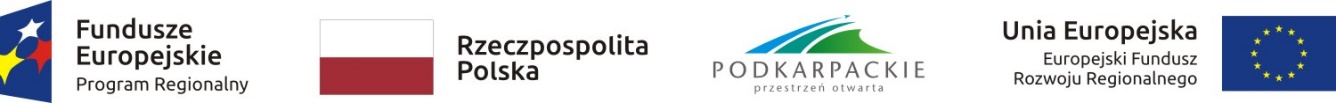 GMINA LUBACZÓWul. Jasna137-600 Lubaczów tel. 16 632 16 84  faks  17 717 36 55powiat lubaczowski, województwo podkarpackiestrona internetowa: www.lubaczow.com.plNr sprawy: IKR.271.6.2018SPECYFIKACJAISTOTNYCH WARUNKÓW ZAMÓWIENIA(zwana dalej „SIWZ”)dotycząca postępowania o udzielenie zamówienia publicznego prowadzonego w trybie przetargu nieograniczonegoo wartości szacunkowej poniżej kwoty, o której mowa w art. 11 ust. 8 ustawy z dnia 29 stycznia 2004 r Prawo zamówień publicznych (t.j. - Dz.U. z 2017 r. poz. 1579, z późn. zmianami)na zadanie pod nazwą:„Pełnienie obowiązków inspektora nadzoru inwestorskiego przy realizacji zadania rozwoju odnawialnych źródeł energii na terenie gmin: Baranów Sandomierski, Gorzyce, Horyniec-Zdrój, Lubaczów, miasto Lubaczów, Narol, Nowa Dęba”.Zamówienie realizowane jest w ramach projektu współfinansowanego ze środków UE oraz ze środków krajowych z budżetu państwa  w ramach Regionalnego Programu Operacyjnego Województwa Podkarpackiego na lata 2014-2020  Oś priorytetowa 3 Czysta Energia  Działanie  3.1. Rozwój OZE, pn.: „Rozwój odnawialnych źródeł energii na terenie gmin: Baranów Sandomierski, Gorzyce, Horyniec-Zdrój, Lubaczów, miasto Lubaczów, Narol, Nowa Dęba” Lubaczów, dnia 28.03.2018 r.Zatwierdzam:Sporządził:Uzgodniono:                         			Podpisy na oryginale	I.Nazwa oraz adres Zamawiającego:Gmina Lubaczówreprezentowana przez:Wiesław Kapel – Wójt Gminy Lubaczówsiedziba – Urząd Gminy Lubaczów, ul. Jasna 1, 37-600 Lubaczówkrajowy numer identyfikacyjny 65090065400000tel. 16 632 16 84, faks 17 717 36 55adres strony internetowej: www.lubaczow.com.pl e-mail: przetargi@lubaczow.com.pl  zastepca@lubaczow.com.pl w.szutka@lubaczow.com.pl działająca w imieniu własnym oraz jako Zamawiający upoważniony na zasadzie art.16 ust.1 ustawy do przeprowadzenia postępowania i udzielenia zamówienia w imieniu i na rzecz wymienionych niżej jednostek samorządowych:Gmina Baranów Sandomierski, krajowy numer identyfikacyjny 83040915200000,                  ul. Gen. L. Okulickiego 1, 39-450 Baranów Sandomierski, tel. 15 811 85 81, faks 15 811 85 81, e-mail: urzad@baranowsandomierski.pl, www.baranowsandomierski.pl, którą reprezentuje Marek Barszcz – Zastępca Burmistrza Miasta i Gminy, działający z upoważnienia Burmistrza Miasta i GminyGmina Gorzyce, krajowy numer identyfikacyjny 83049016900000,                                                                ul. Sandomierska 75, 39-432 Gorzyce, tel. 15 836 20 75, faks 15 836 22 09, e-mail: ug@gminagorzyce.pl, www.gminagorzyce.pl, którą reprezentuje Leszek Surdy – Wójt Gminy,Gmina Horyniec-Zdrój, krajowy numer identyfikacyjny 65090067700000,                                         Al. Przyjaźni 5, 37-620 Horyniec-Zdrój, tel. 16 631 34 55, faks 16 631 34 55,                                        e-mail: ug@horyniec-zdroj.pl, www.horyniec-zdroj.pl, którą reprezentuje Robert Serkis – Wójt Gminy,Gmina Miejska Lubaczów, krajowy numer identyfikacyjny 65090069000000, ul. Rynek 26, 37-600 Lubaczów, tel. 16 632 80 10, faks 16 632 11 91, e-mail: poczta@um.lubaczow.pl, www.lubaczow.pl, którą reprezentuje Krzysztof Szpyt – Burmistrz Miasta,Gmina Narol, krajowy numer identyfikacyjny 65090063100000, ul. Rynek 1,                                37-610 Narol, tel. 16 631 70 87, faks 16 631 71 04, e-mail: gmina@narol.pl, www.narol.pl, którą reprezentuje Stanisław Woś – Burmistrz Miasta i Gminy,Gmina Nowa Dęba, krajowy numer identyfikacyjny 83040954800000,                                                   ul. Rzeszowska 3, 39-460 Nowa Dęba, tel. 15 846 26 71, faks 15 846 51 37,                                           e-mail: gmina@nowadeba.pl, www.nowadeba.pl, które reprezentuje Leszek Mirowski – Zastępca Burmistrza Miasta i Gminy, działający z upoważnienia Burmistrza Miasta i Gminy.II.	Tryb udzielenia zamówienia.Postępowanie o udzielenie zamówienia publicznego prowadzone jest w trybie przetargu nieograniczonego o wartości poniżej 209 000 euro na podstawie art. 10 ust. 1, art. 24aa i art. 39-46 ustawy z dnia 29 stycznia 2004 roku - Prawo zamówień publicznych (Dz. U. z 2017 r., poz. 1579, z późn. zm.)Użyte w treści specyfikacji istotnych warunków zamówienia:- pojęcie ustawy dotyczy Ustawy z dnia 29 stycznia 2004 r. - Prawo zamówień publicznych (Dz. U. z 2017 r., poz. 1579, z późn. zm. - dalej ustawa) - pojęcie SIWZ dotyczy niniejszej Specyfikacji Istotnych Warunków Zamówienia- 	pojęcie dni robocze - dni od poniedziałku do piątku (dni pracy Urzędu Gminy Lubaczów)III. Opis przedmiotu zamówienia.Przedmiotem zamówienia jest pełnienie obowiązków inspektora nadzoru inwestorskiego dotyczącego montażu instalacji fotowoltaicznych, kotłów na biomasę oraz powietrznych pomp ciepła na terenie gmin Baranów Sandomierski, Gorzyce, Horyniec-Zdrój, Lubaczów, miasto Lubaczów, Narol, Nowa Dęba. Nadzór inwestorski ma być sprawowany przez osoby, które posiadają następujące uprawnienia budowlane do kierowania robotami budowlanymi:uprawnienia budowlane do kierowania robotami budowlanymi w specjalności instalacyjnej w zakresie sieci, instalacji i urządzeń elektrycznych i elektroenergetycznych bez ograniczeń. uprawnienia budowlane do kierowania robotami budowlanymi w specjalności konstrukcyjno-budowlanej bez ograniczeń. uprawnienia budowlane do kierowania robotami budowlanymi w specjalności instalacyjnej w zakresie sieci, instalacji i urządzeń cieplnych, wentylacyjnych, gazowych, wodociągowych i kanalizacyjnych bez ograniczeń. Zakres zamówienia obejmuje:Koordynowanie realizacji umowy na zadanie „Rozwój odnawialnych źródeł energii na terenie gmin: Baranów Sandomierski, Gorzyce, Horyniec-Zdrój, Lubaczów, miasto Lubaczów, Narol, Nowa Dęba”. Kontrolowanie zgodności realizacji prac z zapisami umów z Wykonawcą montażu instalacji.Kontrolowanie zgodności realizacji inwestycji z dokumentacją przetargową, harmonogramem rzeczowo – finansowym realizacji zadania. Nadzór powinien być prowadzony przez specjalistów branżowych posiadających odpowiednie uprawnienia przewidziane przepisami prawa. Systematyczne monitorowanie i dokumentowanie postępów realizacji inwestycji w ramach zadania zgodnie z dokumentami przetargowymi oraz przyjętym harmonogramem rzeczowo - finansowym oraz informowanie Zamawiającego o wszelkich kwestiach, które mogą zagrażać zakończeniu projektu oraz zaproponowanie programów naprawczych.Sprawdzanie jakości wykonanych prac i wbudowanych wyrobów, a w szczególności zapobieganie zastosowaniu materiałów wadliwych i/lub niedopuszczonych do zastosowania. Zatwierdzenie materiałów przewidzianych do montażu.Żądać od kierownika budowy dokonania poprawek bądź ponownego wykonania wadliwie wykonanych prac, a także wstrzymania dalszych prac w przypadku, gdy kontynuacja mogła wywołać zagrożenia,Kontrolowanie i kompletowanie wymaganych certyfikatów i świadectw dla wyrobów budowlanychKontrola terminowości realizacji inwestycjiZapewnienie kompletności dokumentacji związanej z realizacją projektu, w tym w szczególności przekazywanych Zamawiającemu wymaganych odrębnymi przepisami świadectw, certyfikatów, atestów, oświadczeń, zgłoszeń itp.Sprawdzanie i dokonywanie odbiorów prac zanikających i/lub ulegających zakryciu oraz odbiorów częściowych, przy czym Inspektor nie może zaakceptować prac ulegających zakryciu bez akceptacji Zamawiającego.Udział w naradach koordynacyjnych, problemowych i innych spotkaniach, które będą prowadzone w razie potrzeby, w terminach uzgodnionych z Zamawiającym i Wykonawcą prac montażowych poszczególnych instalacji, a także przygotowywanie notatek i raportów w celu umożliwienia podejmowania decyzji o każdym zagadnieniu, które wpływa na postęp realizacji zadania oraz inicjowanie  i prowadzenie takich spotkań,Nadzór nad zapewnieniem bezpieczeństwa i przestrzegania przepisów przeciwpożarowych oraz bezpieczeństwa i higieny pracy, przez wszystkich uczestników procesu realizacji projektu.Uczestniczenie w próbach i odbiorach technicznych instalacji, urządzeń technicznych oraz archiwizacja wszystkich protokołów, prób i badań przeprowadzanych w trakcie realizacji prac montażowych  Potwierdzanie faktycznie wykonanych prac, przygotowanie dokumentów do odbioru końcowego  i rozruchu instalacji,Stwierdzenie zakończenia prac montażowych poszczególnych instalacji, sprawdzenie kompletności oraz prawidłowości dokumentów odbiorowych, w tym dokumentacji powykonawczejEgzekwowanie usunięcia przez Wykonawców pac montażowych usterek stwierdzonych                        w trakcie odbiorów,Bieżące rozwiązywanie problemów technicznych,Udzielanie konsultacji i doradztwa technicznego Zamawiającemu, czynnego uczestniczenia we wszelkich kontrolach, jakim zostanie poddany Zamawiający w obszarze realizacji inwestycji oraz egzekwowanie realizacji zaleceń, usunięcia uchybień ujawnionych podczas kontroli, a także udzielanie wyjaśnień,Weryfikacja przy udziale Zamawiającego stanu faktycznego i dokumentacji,Udział w odbiorach częściowych i końcowych zadania, po zrealizowaniu całego zakresu zamówienia, objętego umową Niezwłoczne informowanie Zamawiającego o wszystkich problemach, zagrożeniach i ryzyku przy realizacji zadania,Wykonywanie innych obowiązków związanych z realizacją projektuRealizacja zamówienia przy zachowaniu należytej staranności i zgodnie z najlepszą praktyką zawodową, w sposób gwarantujący spełnienie warunków prawa budowlanego, właściwych przepisów bhp i ppoż.Udział w przeglądach technicznych w okresie gwarancji i rękojmi Bieżąca współpraca z ZamawiającymZadanie obejmuje nadzór nad montażem 936 sztuk instalacji fotowoltaicznych i 135 szt. powietrznych pomp ciepła oraz 45 szt. kotłów na biomasę. Każda instalacja fotowoltaiczna będzie się składać z  modułów fotowoltaicznych monokrystalicznych o mocy minimum 300 W oraz 1 szt. inwertera (falownika). Pompa ciepła typu split, powietrze-woda do przygotowywania ciepłej wody użytkowej w budynku mieszkalnym o mocy grzewczej co najmniej 5,3 kW. Kotły na biomasę będą o mocy 15kW, 20kW, 25kW. Zadanie realizowane będzie na terenie Gmin: Baranów Sandomierski, Gorzyce, Horyniec-Zdrój, Lubaczów, miasto Lubaczów, Narol, Nowa Dęba. Tab. Ilość i rodzaj instalacji w poszczególnych gminach.Ostateczną grupą odbiorców jest ok 986 gospodarstw domowych. W ramach wykonywanego nadzoru, Wykonawca dokona inspekcji prowadzonych prac montażowych. Wykonywanie obowiązków inspektora nadzoru bezpośrednio na miejscu realizacji umowy w  którą to obecność będzie potwierdzał przez wyznaczonego przedstawiciela Zamawiającego w  prowadzonej przez siebie ewidencji czasu pracy.Dokumentacja do niniejszego przetargu dostępna jest do wglądu w siedzibie Zamawiającego - Urząd Gminy Lubaczów, ul. Jasna 1, 37-600 Lubaczów w pok. nr 15 w godzinach pracy Urzędu Gminy i na stronie internetowej Urzędu Gminy w Lubaczowie .Do podstawowych obowiązków i czynności Wykonawcy w ramach wykonywania przedmiotu zamówienia należy pełnienie nadzoru zgodnie z obowiązująca ustawą z dnia 7 lipca 1994 r. Prawo budowlane (Dz.U. z 2016, poz. 290 z późn. zm.). Szczegółowy zakres obowiązków Inspektora Nadzoru na rzecz Zamawiającego został opisany w załączniku Nr 2 do SIWZ wzorze umowy.2. Określenie przedmiotu zamówienia za pomocą kodów CPV:Kod CPV 71520000-9 Usługa nadzoru budowlanegoKod CPV 71247000-1 Nadzór nad robotami budowlanymiKod CPV 71248000-8 Nadzór nad projektem i dokumentacjąZamawiający nie zastrzega sobie obowiązku osobistego wykonania przez Wykonawcę kluczowych części zamówienia. Zamawiający żąda wskazania przez Wykonawcę firm podwykonawców, którym zamierza powierzyć wykonanie części zamówienia, o ile znani są oni na etapie przygotowania i składania oferty. Niepodanie w ofercie nazwy podwykonawcy nie będzie skutkowało odrzuceniem oferty.Stosownie do art. 29 ust. 3a ustawy, Zamawiający nie określa obowiązku zatrudnienia przez Wykonawcę na umowę o pracę osób wykonujących czynności w zakresie realizacji przedmiotu zamówienia. Przedmiot zamówienia obejmuje jedynie czynności wykonywane przez inspektora nadzoru, tj. osoby pełniące samodzielne funkcje techniczne w budownictwie w rozumieniu ustawy z dnia 7 lipca 1994 r. Prawo budowlane (Dz.U. z 2016 r. poz. 290 z późn. zm.).Termin wykonania zamówienia.Termin wykonania przedmiotu umowy: od dnia podpisania umowy, przez czas realizacji dostawy i montażu do dnia sporządzenia końcowych protokołów odbioru, o którym mowa w rozdz. III, ust. 1, pkt 5. Termin rzeczowej realizacji projektu pn. „Rozwój odnawialnych źródeł energii na terenie gmin: Baranów Sandomierski, Gorzyce, Horyniec-Zdrój, Lubaczów, miasto Lubaczów, Narol, Nowa Dęba” planowany jest do końca 30 września 2018 r. - termin ten może ulec wydłużeniu lub skróceniu, co jest uzależnione od terminu wykonania robót budowlanych objętych nadzorem, czego nie można jednoznacznie określić na etapie niniejszego postępowania. Dodatkowo inspektorzy nadzoru mają brać udział w przeglądach gwarancyjnych oddanego do użytkowania przedmiotu Umowy z Wykonawcą dostawy i montażu lub na wezwanie Zamawiającego w razie ujawnienia wad.Warunki udziału w postepowaniu oraz opis sposobu dokonywania oceny spełnienia tych warunków.O udzielenie niniejszego zamówienia mogą ubiegać się wykonawcy, którzy:nie podlegają wykluczeniu na podstawie przesłanek określonych w art. 24 ust.1 pkt 12-23 PZP,spełniają warunki udziału w postępowaniu, określone w ogłoszeniu o zamówieniu oraz niniejszej specyfikacji istotnych warunków zamówienia.2. Warunki udziału w postępowaniu:kompetencji lub uprawnień do prowadzenia określonej działalności zawodowej – Zamawiający nie określa warunku w tym zakresie;sytuacji ekonomicznej lub finansowej – Zamawiający nie wyznacza szczegółowego warunku w tym zakresie;zdolność techniczna lub zawodowa.	Zamawiający uzna warunek za spełniony, jeżeli wykonawca ubiegający się o udzielenie zamówienia wykaże:Należytą realizację, w okresie ostatnich trzech lat przed upływem terminu składania ofert, a jeżeli okres prowadzenia działalności jest krótszy – w tym okresie, co najmniej jednej usługi (w ramach jednej umowy) polegającej na pełnieniu funkcji inspektora nadzoru nad  montażem instalacji fotowoltaicznych na co najmniej 20 budynkach. Zamawiający, w przypadku gdy przedmiotem zamówienia są świadczenia okresowe lub ciągłe, dopuszcza nie tylko zamówienia wykonane (zakończone), lecz także wykonywane. W takim przypadku część zamówienia już faktycznie wykonana musi spełniać wymogi określone przez Zamawiającego w warunku.Dysponowanie personelem posiadającym odpowiednie do przedmiotu zamówienia kwalifikacje i uprawnienia:Co najmniej sześcioma osobami posiadającymi (każda z osób) uprawnienia budowlane do kierowania robotami budowlanymi w specjalności instalacyjnej w zakresie sieci, instalacji i urządzeń elektrycznych i elektroenergetycznych bez ograniczeń (lub odpowiadające im równoważne uprawnienia budowlane, które zostały wydane na podstawie wcześniej obowiązujących przepisów w tym zakresie) oraz co najmniej 2-letnie doświadczenie zawodowe w kierowaniu robotami w zakresie sieci, instalacji i urządzeń elektrycznych i elektroenergetycznych, Co najmniej jedną osobą posiadającą uprawnienia budowlane do kierowania robotami budowlanymi w specjalności konstrukcyjno-budowlanej bez ograniczeń (lub odpowiadające im równoważne uprawnienia budowlane, które zostały wydane na podstawie wcześniej obowiązujących przepisów w tym zakresie) oraz co najmniej 2-letnie doświadczenie zawodowe w kierowania robotami budowlanymi z obszaru konstrukcyjno-budowlanego, Co najmniej jedną osobą posiadającą uprawnienia budowlane do kierowania robotami budowlanymi w specjalności instalacyjnej w zakresie sieci, instalacji i urządzeń cieplnych, wentylacyjnych, gazowych, wodociągowych i kanalizacyjnych bez ograniczeń (lub odpowiadające im równoważne uprawnienia budowlane, które zostały wydane na podstawie wcześniej obowiązujących przepisów w tym zakresie), oraz co najmniej 2-letnie doświadczenie zawodowe w kierowaniu robotami budowlanymi w zakresie sieci, instalacji i urządzeń cieplnych, wentylacyjnych, gazowych, wodociągowych i kanalizacyjnych.Wykaz osób stanowi załącznik nr 5 do SIWZ. Zamawiający dopuszcza łączenie wyżej wskazanych funkcji i uprawnień.Ocena spełnienia warunków udziału w postępowaniu dokonywana będzie w oparciu o dokumenty złożone przez Wykonawcę w niniejszym postępowaniu metodą warunku granicznego - spełnia/nie spełnia.Osoby przewidziane do pełnienia samodzielnych funkcji technicznych w budownictwie muszą posiadać wymagane uprawnienia, które zostały wydane zgodnie z ustawą Prawo budowlane z dnia 7 lipca 1994 r. (Dz. U. z 2016 r., poz. 290) art. 12 ust. 1 ppkt. 2, ust. 7, art. 12a lub uprawnienia uzyskane na podstawie przepisów obowiązujących przed wejściem w życie ustawy prawo budowlane z 1994 r., natomiast w przypadku osób, które uzyskały uprawnienia w innych krajach Unii Europejskiej a także osób z Europejskiego Obszaru Gospodarczego warunki określone w ustawie z dnia 22 grudnia 2015 r. o zasadach uznawania kwalifikacji zawodowych nabytych w państwach członkowskich Unii Europejskiej (Dz. U. z 2016 r., poz. 65)Wykonawca może w celu potwierdzenia spełniania warunków udziału w postępowaniu w stosownych sytuacjach polegać na zdolnościach technicznych lub zawodowych innych podmiotów, niezależnie od charakteru prawnego łączących go z nim stosunków prawnych. Wykonawca, który polega na zdolnościach innych podmiotów, musi udowodnić zamawiającemu, że realizując zamówienie, będzie dysponował niezbędnymi zasobami tych podmiotów, w szczególności przedstawiając zobowiązanie tych podmiotów do oddania mu do dyspozycji niezbędnych zasobów na potrzeby realizacji zamówienia- wzór zobowiązania stanowi załącznik nr 7 do SIWZ. Zamawiający oceni, czy udostępniane wykonawcy przez inne podmioty zdolności techniczne lub zawodowe, pozwalają na wykazanie przez wykonawcę spełniania warunków udziału w postępowaniu oraz zbada, czy nie zachodzą wobec tego podmiotu podstawy wykluczenia:W odniesieniu do warunków dotyczących wykształcenia, kwalifikacji zawodowych lub doświadczenia, wykonawcy mogą polegać na zdolnościach innych podmiotów, jeśli te podmioty zrealizują usługi, do realizacji których te zdolności są wymagane.W celu oceny, czy Wykonawca polegając na zdolnościach lub sytuacji innych podmiotów na zasadach określonych w art. 22a ustawy Pzp, będzie dysponował niezbędnymi zasobami w stopniu umożliwiającym należyte wykonanie zamówienia publicznego oraz oceny, czy stosunek łączący Wykonawcę z tymi podmiotami gwarantuje rzeczywisty dostęp do ich zasobów, Zamawiający żąda dokumentów, które określają w szczególności:zakres dostępnych Wykonawcy zasobów innego podmiotu;sposobu wykorzystania zasobów innego podmiotu, przez Wykonawcę, przy wykonywaniu zamówienia publicznego;zakres i okres udziału innego podmiotu przy wykonywaniu zamówienia publicznego;czy podmiot, na zdolnościach którego wykonawca polega w odniesieniu do warunków udziału w postępowaniu dotyczących wykształcenia, kwalifikacji zawodowych lub doświadczenia, zrealizuje usługi których wskazane zdolności dotyczą (jeśli dotyczy).Jeżeli zdolności techniczne lub zawodowe podmiotu udostępniającego zasoby, nie potwierdzają spełnienia przez wykonawcę warunków udziału w postępowaniu, lub zachodzą wobec tych podmiotów podstawy wykluczenia, zamawiający zażąda, aby wykonawca w terminie określonym przez zamawiającego:zastąpił ten podmiot innym podmiotem lub podmiotami lubzobowiązał się do osobistego wykonania odpowiedniej części zamówienia, jeżeli wykaże zdolności techniczne lub zawodowe lub sytuację finansową lub ekonomiczną.W przypadku Wykonawców wspólnie ubiegających się o udzielenie zamówienia warunki, o których mowa w rozdz. V. ust. 2. pkt c) niniejszej SIWZ zostaną spełnione wyłącznie jeżeli:jeden z Wykonawców wykaże co najmniej 1 usługę pełnienia funkcji inspektora nadzoru w zakresie instalacji fotowoltaicznych instalowanych na minimum 20 budynkach;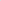 pozostałe warunki mogą zostać spełnione przez wykonawców łącznie;brak podstaw do wykluczenia z postępowania o udzielenie zamówienia musi zostać wykazany przez każdego z wykonawców.Wykaz oświadczeń lub dokumentów, jakie mają dostarczyć wykonawcy w celu potwierdzenia spełniania warunków udziału w postępowaniu.Do oferty (formularza ofertowego - wypełnionego i podpisanego przez Wykonawcę) wykonawca dołącza aktualne na dzień składania ofert oświadczenie stanowiące wstępne potwierdzenie, że Wykonawca: nie podlega wykluczeniu,spełnia warunki udziału w postępowaniu. 2. Oświadczenie, o którym mowa w ust. 1 Wykonawca zobowiązany jest złożyć w formie pisemnej wraz z ofertą. Treści oświadczeń stanowią załączniki nr 3 i 4.3.  Zamawiający może przed udzieleniem zamówienia wezwać wykonawcę, którego oferta  została  najwyżej  oceniona,  do  złożenia w wyznaczonym, nie krótszym niż 5 dni, terminie aktualnych na dzień złożenia oświadczeń lub dokumentów potwierdzających okoliczności, o których mowa w art. 25 ust. 1.4.            Jeżeli jest to niezbędne do zapewnienia odpowiedniego przebiegu postępowania o udzielenie zamówienia, Zamawiający może na każdym etapie postępowania wezwać Wykonawców do złożenia wszystkich lub niektórych oświadczeń lub dokumentów potwierdzających, ze nie podlegają wykluczeniu oraz spełniają warunki udziału w postępowaniu, a jeżeli zachodzą uzasadnione podstawy do uznania, że złożone uprzednio oświadczenia lub dokumenty nie są już aktualne, do złożenia aktualnych oświadczeń lub dokumentów.5. Na wezwanie Zamawiającego Wykonawca zobowiązany jest do złożenia następujących oświadczeń lub dokumentów:1) W celu potwierdzenia spełniania przez wykonawcę warunków udziału w postępowaniu należy dołączyć:a) wykaz usług wykonanych, a w przypadku świadczeń okresowych lub ciągłych również wykonywanych, w okresie ostatnich 3 lat przed upływem terminu składania ofert, a jeżeli okres prowadzenia działalności jest krótszy – w tym okresie, wraz z podaniem ich wartości, przedmiotu, dat wykonania i podmiotów, na rzecz których usługi zostały wykonane, oraz załączeniem dowodów określających czy te usługi zostały wykonane lub są wykonywane należycie, przy czym dowodami, o których mowa, są referencje bądź inne dokumenty wystawione przez podmiot, na rzecz którego usługi były wykonywane, a w przypadku świadczeń okresowych lub ciągłych są wykonywane, a jeżeli z uzasadnionej przyczyny o obiektywnym charakterze Wykonawca nie jest w stanie uzyskać tych dokumentów – oświadczenie Wykonawcy.W przypadku świadczeń okresowych lub ciągłych nadal wykonywanych referencje bądź inne dokumenty potwierdzające ich należyte wykonywanie powinny być wydane nie wcześniej niż 3 miesiące przed upływem terminu składania ofert.Jeżeli wykaz, oświadczenia lub inne złożone przez Wykonawcę dokumenty będą budzić wątpliwości Zamawiającego, może on zwrócić się bezpośrednio do właściwego podmiotu, na rzecz którego dostawy były wykonywane, o dodatkowe informacje lub dokumenty w tym zakresie. Wykaz usług stanowi Załącznik nr 8 do SIWZ.b) wykaz osób skierowanych przez Wykonawcę do realizacji Zamówienia. Wykaz osób stanowi załącznik nr 5 do SIWZ. 2) W celu potwierdzenia braku podstaw do wykluczenia Wykonawcy z udziału w postępowaniu:a) odpis z właściwego rejestru lub z centralnej ewidencji i informacji o działalności gospodarczej, jeżeli odrębne przepisy wymagają wpisu do rejestru lub ewidencji, w celu potwierdzenia braku podstaw wykluczenia na podstawie art. 24 ust. 5 pkt 1 ustawy.b)  oświadczenie o przynależności do grupy kapitałowej złożona zgodnie z art. 24 ust. 11. Wykonawca, w terminie 3 dni od dnia przekazania informacji, o której mowa w art. 51 ust. 1a, art. 57 ust. 1 lub art. 60d ust. 1, albo od zamieszczenia na stronie internetowej informacji, o której mowa w art. 86 ust. 5, przekazuje zamawiającemu oświadczenie o przynależności lub braku przynależności do tej samej grupy kapitałowej, o której mowa w ust. 1 pkt 23. Wraz ze złożeniem oświadczenia, wykonawca może przedstawić dowody, że powiązania z innym wykonawcą nie prowadzą do zakłócenia konkurencji w postępowaniu o udzielenie zamówienia. Oświadczenie stanowi załącznik nr 6 do SIWZ.Jeżeli Wykonawca nie złoży dokumentów, o którym mowa w art. 25a ust. 1 , oświadczeń lub dokumentów, potwierdzających okoliczności, o których mowa w art. 25 ust. 1 lub innych dokumentów niezbędnych do przeprowadzenia postępowania; oświadczenia lub dokumenty są niekompletne, zawierają błędy lub budzą wskazanie przez zamawiającego wątpliwości, zamawiający wezwie do ich złożenia, uzupełnienia lub poprawienia lub do udzielenia wyjaśnień w terminie przez siebie wskazanym, chyba że mimo ich złożenia, uzupełnienia lub poprawienia lub udzielenia wyjaśnień oferta wykonawcy podlega odrzuceniu albo konieczne byłoby unieważnienie postępowania.Wykonawca nie jest obowiązany do złożenia dokumentów wskazanych w ustępie 3 niniejszego rozdziału na wezwanie zamawiającego, jeżeli zamawiający posiada aktualne oświadczenia lub dokumenty dotyczące tego wykonawcy potwierdzające spełnianie warunków udziału w postępowaniu lub może je uzyskać za pomocą bezpłatnych i ogólnodostępnych baz danych, w szczególności rejestrów publicznych w rozumieniu ustawy z dnia 17 lutego 2005 r. o informatyzacji działalności podmiotów realizujących zadania publiczne (Dz. U. z 2014 r. poz. 1114 oraz z 2016 r. poz. 352). W tym celu zaleca się, aby wykonawca na wezwanie zamawiającego przesłane w trybie art. 26 ust. 2 ustawy zamiast złożyć wymagane dokumenty wskazał, w jakim konkretnie postępowaniu złożył dokumenty będące w posiadaniu zamawiającego lub w jaki sposób są one dostępne dla zamawiającego - w celu umożliwienia ich identyfikacji.Wykonawcy, którzy nie wykażą spełnienia wymaganych warunków zostaną wykluczeni z postępowania.Uwagi dotyczące formy składanych dokumentów.Warunkiem uznania kopii za dokument jest umieszczenie na każdej stronie kopii oświadczenia za zgodność z oryginałem i złożenie podpisu osoby/osób uprawnionych do reprezentowania wykonawcy w obrocie gospodarczym, zgodnie z aktem rejestracyjnym, wymaganiami ustawowymi oraz przepisami prawa.Gdy przedstawiona kopia dokumentu będzie nieczytelna lub będzie budziła wątpliwość, co do jej prawdziwość, Zamawiający może zażądać przedstawienia oryginału lub notarialnie poświadczonej kopii dokumentu.Dokumenty sporządzone w języku obcym należy złożyć wraz z tłumaczeniem na język polski.Oświadczenia, o których mowa w rozporządzeniu Ministra Rozwoju z dnia 26 lipca 2016 r. w sprawie rodzajów dokumentów, jakich może żądać zamawiający od wykonawcy w postępowaniu o udzielenie zamówienia, dotyczące wykonawcy i innych podmiotów na których zdolnościach lub sytuacji polega wykonawca na zasadach określonych w art. 22a ustawy oraz dotyczące podwykonawców, składane są w oryginale. Natomiast dokumenty, o których mowa w rozporządzeniu inne niż oświadczenia składane są w oryginale lub kopii poświadczonej za zgodność z oryginałem.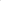 Poświadczenia za zgodność z oryginałem dokonuje odpowiednio wykonawca, podmiot na którego zdolnościach lub sytuacji polega wykonawca, wykonawcy wspólnie ubiegający się o udzielenie zamówienia publicznego albo podwykonawca, w zakresie dokumentów, które każdego z nich dotyczą.Dokumenty powinny być aktualne na dzień ich złożenia.VI.	Przesłanki wykluczenia wykonawcy z udziału w postępowaniu.Wykonawca podlega wykluczeniu z udziału w postępowaniu w przypadku wystąpienia przesłanek wskazanych w art. 24 ust. 1 ustawy Prawo zamówień publicznych.Dodatkowo Zamawiający wykluczy z postępowania Wykonawcę w oparciu o podstawy wykluczenia, o których mowa w art. 24 ust. 5 ustawy pkt 1 - w stosunku do którego otwarto likwidację, w zatwierdzonym przez sąd układzie w postępowaniu restrukturyzacyjnym jest przewidziane zaspokojenie wierzycieli przez likwidację jego majątku lub sąd zarządził likwidację jego majątku w trybie art. 332 ust. 1 ustawy z dnia 15 maja 2015 r. – Prawo restrukturyzacyjne (Dz. U. poz. 978 z późn. zm.) lub którego upadłość ogłoszono, z wyjątkiem Wykonawcy, który po ogłoszeniu upadłości zawarł układ zatwierdzony prawomocnym postanowieniem sądu, jeżeli układ nie przewiduje zaspokojenia wierzycieli przez likwidację majątku upadłego, chyba że sąd zarządził likwidację jego majątku w trybie art. 366 ust. 1 ustawy z dnia 28 lutego 2003 r. – Prawo upadłościowe (Dz. U. z 2015 r. poz. 233 z późn. zm.).Wykonawca, który podlega wykluczeniu na podstawie art. 24 ust. 1 pkt 12-23 ustawy może przedstawić dowody na to, że podjęte przez niego środki są wystarczające do wykazania jego rzetelności, w szczególności udowodnić naprawienie szkody wyrządzonej przestępstwem lub przestępstwem skarbowym, zadośćuczynienie pieniężne za doznaną krzywdę lub naprawienie szkody, wyczerpujące wyjaśnienie stanu faktycznego oraz współpracę z organami ścigania oraz podjęcie konkretnych środków technicznych, organizacyjnych i kadrowych, które są odpowiednie dla zapobiegania dalszym przestępstwom lub przestępstwom skarbowym lub nieprawidłowemu postępowaniu wykonawcy. Zdania pierwszego nie stosuje się jeżeli wobec wykonawcy, będącego podmiotem zbiorowym, orzeczono prawomocnym wyrokiem sądu zakaz ubiegania się o udzielenie zamówienia oraz nie upłynął określony w tym wyroku okres obowiązywania tego zakazu.Wykonawca nie podlega wykluczeniu, jeżeli Zamawiający, uwzględniając wagę i szczególne okoliczności czynu Wykonawcy, uzna za wystarczające dowody przedstawione przez Wykonawcę.Zamawiający może wykluczyć Wykonawcę na każdym etapie postępowania o udzielenie zamówienia.Wykaz oświadczeń składanych przez wykonawcę w celu wstępnego potwierdzenia, że nie podlega on wykluczeniu: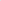 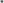 - Oświadczenie wstępne o braku podstaw wykluczenia z udziału w postępowaniu wg wzoru stanowiącego załącznik nr 4 do SIWZW przypadku wykonawców wspólnie ubiegających się o udzielenie zamówienia oświadczenie wymagane w pkt 6. winno być złożone przez każdego z wykonawców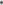 Zamawiający działając na podstawie art. 26 ust. 2 ustawy odstępuje od żądania dokumentów potwierdzających okoliczności, o których mowa w art. 25 ust. 1 pkt 3 ustawy PZP.7.Jeżeli Wykonawca nie złoży oświadczenia, dokumentów, o którym mowa w art. 25a ust. 1, oświadczeń lub dokumentów, potwierdzających okoliczności, o których mowa w art. 25 ust. 1 lub innych dokumentów niezbędnych do przeprowadzenia postępowania; lub dokumenty są niekompletne, zawierają błędy lub budzą wskazane przez zamawiającego wątpliwości, zamawiający wezwie do ich złożenia, uzupełnienia lub poprawienia lub do udzielenia wyjaśnień w terminie przez siebie wskazanym, chyba że mimo ich złożenia, uzupełnienia lub poprawienia lub udzielenia wyjaśnień oferta wykonawcy podlega odrzuceniu albo konieczne byłoby unieważnienie postępowaniaUwagi dotyczące formy składanych dokumentów.Dokumenty sporządzone w języku obcym należy złożyć wraz z tłumaczeniem na język polski.Oświadczenia, o których mowa w rozporządzeniu Ministra Rozwoju z dnia 26 lipca 2016 r. w sprawie rodzajów dokumentów, jakich może żądać zamawiający od wykonawcy w postępowaniu o udzielenie zamówienia, dotyczące wykonawcy i innych podmiotów na których zdolnościach lub sytuacji polega wykonawca na zasadach określonych w art. 22a ustawy oraz dotyczące podwykonawców, składane są w oryginale. Natomiast dokumenty, o których mowa w rozporządzeniu inne niż oświadczenia składane są w oryginale lub kopii poświadczonej za zgodność z oryginałem. Dokumenty powinny być aktualne na dzień ich złożenia.Dokumenty dotyczące grup kapitałowych (art. 24 ust. 1 pkt 23 ustawy PZP).Wykonawca, w terminie 3 dni od dnia zamieszczenia na stronie internetowej informacji z otwarcia ofert (o której mowa w art. 86 ust. 5 ustawy), samodzielnie (bez odrębnego wezwania ze strony zamawiającego) przekaże zamawiającemu oświadczenie o przynależności lub braku przynależności do tej samej grupy kapitałowej z innymi wykonawcami składającymi oferty w danym postępowaniu (o której mowa w art. 24 ust. 1 pkt 23 ustawy) wg załącznika nr 6 do SIWZ. Wraz ze złożeniem oświadczenia, wykonawca może przedstawić dowody, że powiązania z innym wykonawcą nie prowadzą do zakłócenia konkurencji w postępowaniu o udzielenie zamówienia.Jeżeli wykonawca nie złoży oświadczenia lub oświadczenie jest niekompletne, zawiera błędy lub budzi wskazane przez zamawiającego wątpliwości, zamawiający wezwie do jego złożenia, uzupełnienia lub poprawienia lub do udzielania wyjaśnień w terminie przez siebie wskazanym, chyba że mimo ich złożenia, uzupełnienia lub poprawienia lub udzielenia wyjaśnień oferta wykonawcy podlega odrzuceniu albo konieczne byłoby unieważnienie postępowania.W przypadku wspólnego ubiegania się o zamówienie przez wykonawców każdy z Wykonawców wspólnie ubiegających się o zamówienie składa oświadczenie, o którym mowa w niniejszym punkcie.VII. Oświadczenie wstępne WykonawcyWykonawca wraz z ofertą składa oświadczenie wstępne potwierdzające spełnianie warunków udziału w postępowaniu oraz braku podstaw do wykluczenia z udziału w postępowaniu. Oświadczenia wstępne stanowią załączniki nr 3 i nr 4 do SIWZ.W przypadku wykonawców wspólnie ubiegających się o udzielenie zamówienia oświadczenie wstępne składa każdy wykonawca.Wykonawca, który powołuje się na zasoby innych podmiotów, w celu wykazania braku istnienia wobec nich podstaw wykluczenia oraz spełniania, w zakresie, w jakim powołuje się na ich zasoby zamieszcza informację o tych podmiotach w oświadczeniu wstępnym.Zamawiający nie żąda, aby wykonawca, który zamierza powierzyć wykonanie części zamówienia podwykonawcom, w celu wykazania braku istnienia wobec nich podstaw wykluczenia z udziału w postępowaniu zamieszczał informację o podwykonawcach w oświadczeniu wstępnym.VIII. Informacja o sposobie porozumiewania się Zamawiającego z Wykonawcami oraz przekazywania oświadczeń i dokumentów. a także wskazanie osób uprawnionych do porozumiewania się z Wykonawcami.Komunikacja między Zamawiającym, a Wykonawcą odbywa się zgodnie z wyborem Zamawiającego za pośrednictwem operatora pocztowego w rozumieniu ustawy z dnia 23 listopada 2012 r.- Prawo pocztowe, osobiście lub przy użyciu środków komunikacji elektronicznej w rozumieniu ustawy z dnia 18 lipca 2002 r. o świadczeniu usług droga elektroniczną.Jeżeli Zamawiający lub Wykonawca przekazują oświadczenia, wnioski, zawiadomienia oraz informacje za pośrednictwem faksu lub przy użyciu środków komunikacji elektronicznej w rozumieniu ustawy z dnia 18 lipca 2002 r. o świadczeniu usług droga elektroniczną, każda ze stron na żądanie drugiej strony niezwłocznie potwierdza fakt ich otrzymania.W przypadku przesyłania dokumentów czy informacji przez Zamawiającego faksem na nr podany przez Wykonawcę, potwierdzenie wysłania faksem zawierające komunikat „ok” uważa się za doręczone prawidłowo.Oferty należy składać pod rygorem nieważności w formie pisemnej.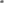 Każdy Wykonawca ma prawo zwrócić się do Zamawiającego o wyjaśnienie treści specyfikacji istotnych warunków zamówienia. Wniosek Wykonawcy o wyjaśnienie treści SIWZ powinien być skierowany na adres:Urząd Gminy Lubaczówul. Jasna 1,  37 - 600 Lubaczów.Urząd jest czynny od poniedziałku do piątku w godzinach 7:00 - 15:00Zamawiający udzieli wyjaśnień niezwłocznie, jednak nie później niż na 2 dni przed upływem terminu składania ofert, pod warunkiem, że wniosek o wyjaśnienie treści specyfikacji istotnych warunków zamówienia wpłynął do Zamawiającego nie później niż do końca dnia, w którym upływa połowa wyznaczonego terminu składania ofert. Jeżeli wniosek o wyjaśnienie treści specyfikacji istotnych warunków zamówienia wpłynął po upływie terminu składania wniosku, lubdotyczy udzielonych wyjaśnień zamawiający może udzielić wyjaśnień lub pozostawić wniosek bez rozpoznania. Przedłużenie terminu składania ofert nie wpływa na bieg terminu składania powyższego wniosku.Ze względu jednak na słabą czytelność pism przysyłanych do Zamawiającego faksem i związanych z tym trudnościami skanowania, treść zapytań do niniejszej SIWZ, a także treść ewentualnego odwołania prosimy przesłać również w wersji elektronicznej pocztą e-mail.W uzasadnionych przypadkach Zamawiający może przed upływem terminu składania ofert zmienić treść specyfikacji istotnych warunków zamówienia. Każda wprowadzona przez Zamawiającego zmiana stanie się częścią specyfikacji istotnych warunków zamówienia. Wprowadzona zmiana zostanie zamieszczona na stronie internetowej Zamawiającego.Osoba Osobami uprawnionymi do  kontaktów z Wykonawcami od poniedziałku do piątku w godz.  7.00 - 15.00  w Urzędzie Gminy Lubaczów są:w sprawach proceduralnych zamówienia – Krzysztof Krzemiński, podinspektor,                   tel. 16 632 16 84 w.15, pokój nr 15, e-mail: przetargi@lubaczow.com.plw sprawach merytorycznych zamówienia:Krzysztof Kozioł, Zastępca Wójta, tel. 16 632 16 84 w.13, pokój nr 3,                                                     e-mail: zastepca@lubaczow.com.plWładysław Szutka, podinspektor, tel. 16 632 16 84 w.53, pokój nr 15,                                                 e-mail: w.szutka@lubaczow.com.pl Osobami ze strony Zamawiającego upoważnionymi do potwierdzenia wpływu oświadczeń, wniosków,  zawiadomień oraz innych informacji przekazanych za pomocą faksu  lub drogą elektroniczną są osoby wymienione w pkt. 1) i 2).Jednocześnie Zamawiający informuje, że przepisy ustawy PZP nie pozwalają na jakikolwiek inny kontakt - zarówno z Zamawiającym jak i osobami uprawnionymi do porozumiewania się z Wykonawcami - niż wskazany w niniejszym rozdziale SIWZ. Oznacza to, że Zamawiający nie będzie reagował na inne formy kontaktowania się z nim, w szczególności na kontakt telefoniczny lub/i osobisty w swojej siedzibieIX. Informacje na temat wadium oraz zabezpieczenia należytego wykonania umowy.1. Ustala się wadium w wysokości 5.000 zł (słownie: pięć tysięcy złotych).2. Wadium może być wnoszone w jednej lub kilku formach:pieniądzu,poręczeniach bankowych lub poręczeniach spółdzielczej kasy oszczędnościowo-kredytowej, z tym że poręczenie kasy jest zawsze poręczeniem pieniężnym;gwarancjach bankowych,gwarancjach ubezpieczeniowych,poręczeniach udzielanych przez podmioty, o których mowa w art. 6b ust.5 pkt 2 ustawy z dnia 9 listopada 2000r. o utworzeniu Polskiej Agencji Rozwoju Przedsiębiorczości (Dz. U. Nr 109, poz. 1158 z późn. zm.)Wadium wnoszone:w pieniądzu należy wnieść przelewem na rachunek bankowy Zamawiającego – Powiatowy Bank Spółdzielczy w Lubaczowie Nr: 70 9101 0003 2001 0007 1954 0004 z dopiskiem na blankiecie przelewu: wadium przetargowe na zadanie „wpisać nazwę niniejszego postępowania”.Kserokopię dowodu przelewu potwierdzoną za zgodność z oryginałem należy dołączyć do oferty. Wnoszone w pozostałych formach: do depozytu w Kasie Urzędu Gminy Lubaczów, przy czym musi to nastąpić przed upływem terminu składania ofert, a do oferty należy dołączyć kopię dokumentu.Z treści gwarancji powinno wynikać bezwarunkowe i nieodwołalne, na każde pisemne żądanie zgłoszone przez zamawiającego w okresie związania ofertą, zobowiązanie gwaranta do wypłaty zamawiającemu pełnej kwoty wadium w okolicznościach określonych w art. 46 ust. 4a i 5 ustawy P.z.p. Treść gwarancji wadialnej musi zawierać następujące elementy:nazwa i adres Zamawiającego - Gmina Lubaczów, ul. Jasna 1, 37-600 Lubaczówokreślenie przedmiotu zamówienia,nazwę i adres Wykonawcy, termin ważności.Wadium musi być wniesione najpóźniej do wyznaczonego terminu składania ofert. W przypadku Wykonawców składających wspólnie ofertę, wadium może wnieść jeden z nich.Wniesienie wadium w pieniądzu będzie skuteczne, jeżeli w podanym terminie rachunek bankowy Zamawiającego zostanie uznany pełną kwotą wymaganego wadium.Wykonawca, który nie wniesie wadium lub nie zabezpieczy oferty akceptowalną formą wadium w wyznaczonym terminie zostanie wykluczony z postępowania, a jego oferta zostanie odrzucona.Zamawiający zwróci niezwłocznie wadium wszystkim Wykonawcom po wyborze oferty najkorzystniejszej, z wyjątkiem Wykonawcy, którego oferta została wybrana, jako najkorzystniejsza, z zastrzeżeniem art. 46 ust. 4a ustawy Pzp.Wykonawcy, którego oferta została wybrana jako najkorzystniejsza, Zamawiający zwraca wadium niezwłocznie po zawarciu umowy w sprawie zamówienia publicznego oraz wniesieniu zabezpieczenia należytego wykonania umowy, jeżeli jego wniesienia żądano.Zamawiający zwraca niezwłocznie wadium na wniosek Wykonawcy, który wycofał ofertę przed upływem terminu składania ofert.Zamawiający zwróci niezwłocznie wadium wszystkim Wykonawcom po unieważnieniu postępowania o udzielenie niniejszego zamówienia publicznego.Jeżeli wadium wniesiono w pieniądzu, Zamawiający przechowa je na oprocentowanym rachunku bankowym. Zamawiający zwróci wadium wniesione w pieniądzu z odsetkami wynikającymi z umowy rachunku bankowego, na którym było ono przechowywane, pomniejszone o koszt prowadzenia tego rachunku oraz prowizji bankowej za przelew pieniędzy na rachunek bankowy Wykonawcy.Zamawiający żąda ponownego wniesienia wadium przez Wykonawcę, któremu zwrócono wadium na podstawie pkt 9, jeżeli w wyniku rozstrzygnięcia odwołania jego oferta została wybrana jako najkorzystniejsza. Wykonawca wnosi wadium w terminie określonym przez Zamawiającego.Zamawiający zatrzymuje wadium wraz z odsetkami, jeżeli Wykonawca w odpowiedzi na wezwanie, o którym mowa w art.26 ust.3 i 3a, z przyczyn leżących po jego stronie, nie złożył oświadczeń lub dokumentów potwierdzających okoliczności, o których mowa w art.25 ust.1, oświadczenia, o którym mowa w art. 25a ust.1, pełnomocnictw lub nie wyraził zgody na poprawienie omyłki, o której mowa w art.87 ust. 2 pkt 3, co powodowało brak możliwości wybrania oferty złożonej przez Wykonawcę jako najkorzystniejszej.Zamawiający zatrzymuje wadium wraz z odsetkami, jeżeli Wykonawca, którego oferta została wybrana: odmówił podpisania umowy w sprawie zamówienia publicznego na warunkach określonych w ofercie;nie wniósł wymaganego zabezpieczenia należytego wykonania umowy,zawarcie umowy w sprawie zamówienia publicznego stało się niemożliwe z przyczyn leżących po stronie Wykonawcy.Zamawiający żąda wniesienia zabezpieczenia należytego wykonania umowy.Zamawiający ustala zabezpieczenie należytego wykonania umowy w wysokości 10 % ceny ofertowej (brutto).Zabezpieczenie służy pokryciu roszczeń z tytułu niewykonania lub nienależytego wykonania umowy.Zabezpieczenie może być wnoszone według wyboru Wykonawcy w jednej lub w kilku następujących formach: pieniądzu;poręczeniach bankowych;gwarancjach bankowych;gwarancjach ubezpieczeniowych;poręczeniach udzielanych przez podmioty, o których mowa w art. 6b ust. 5 pkt 2 ustawy z dnia 9 listopada 2000 r. o utworzeniu Polskiej Agencji Rozwoju Przedsiębiorczości.W przypadku wniesienia zabezpieczenia należytego wykonania umowy w formie gwarancji, jeżeli oferta została złożona wspólnie przez kilku Wykonawców, w treści gwarancji muszą być dokonane następujące stwierdzenia:wykaz wszystkich Wykonawców wspólnie składających ofertę;o tym, że gwarant zapłaci wymienioną kwotę bez względu na to, z czyjej przyczyny przedmiot zamówienia nie został wykonany należycie; wypłata należnej kwoty zabezpieczenia należytego wykonania umowy w przypadku wymienionym w ust. 2 nastąpi zawsze bez względu na winę któregokolwiek z Wykonawców wspólnie wykonujących zamówienie;termin ważności.Należną kwotę zabezpieczenia Wykonawca zobowiązany będzie wnieść w całości przed zawarciem umowy.Zabezpieczenie wnoszone w pieniądzu Wykonawca wpłaci przelewem na rachunek bankowy Zamawiającego - Powiatowy Bank Spółdzielczy w Lubaczowie  Nr: 70 9101 0003 2001 0007 1954 0004 z dopiskiem „wpisać nazwę niniejszego postępowania”.W przypadku wniesienia wadium w pieniądzu Wykonawca może wyrazić zgodę na zaliczenie kwoty wadium na poczet zabezpieczenia. Jeżeli zabezpieczenie wniesiono w pieniądzu, Zamawiający przechowa je na oprocentowanym rachunku bankowym. Zamawiający zwróci zabezpieczenie wniesione w pieniądzu z odsetkami wynikającymi z umowy rachunku bankowego, na którym było ono przechowywane, pomniejszone o koszt prowadzenia tego rachunku oraz prowizji bankowej za przelew pieniędzy na rachunek bankowy Wykonawcy.W trakcie realizacji umowy Wykonawca może dokonać zmiany formy zabezpieczenia na jedną lub kilka form, o których mowa w ust. 3, jednak zmiana formy zabezpieczenia musi być dokonywana z zachowaniem ciągłości zabezpieczenia i bez zmniejszenia jego wysokościZamawiający zwróci 70 % wniesionego zabezpieczenie w terminie 30 dni od dnia wykonania zamówienia i uznania przez Zamawiającego wszystkich robót za należycie wykonane.Kwota pozostawiona na zabezpieczenie roszczeń z tytułu rękojmi za wady wynosić będzie 30% wysokości zabezpieczenia.Kwota, o której mowa w ust. 11, zostanie zwrócona nie później niż w 15 dniu po upływie okresu rękojmi za wady licząc od daty podpisania protokołu końcowego odbioru robót.X.	Termin związania ofertą.Składający ofertę jest nią związany przez okres 30 dni od terminu składania ofert. Bieg terminu związania ofertą rozpoczyna się wraz z upływem terminu składania ofert. (art. 85 ust. 5 ustawy).Wykonawca samodzielnie lub na wniosek Zamawiającego może przedłużyć termin związania ofertą, z tym, że zamawiający może tylko raz, co najmniej na 3 dni przed upływem terminu związania ofertą, zwrócić się do wykonawcy o wyrażenie zgody na przedłużenie tego terminu o oznaczony okres, nie dłuższy jednak niż 60 dni.XI.	Opis sposobu przygotowania ofert.A. Dokumenty wymagane w przypadku składania oferty samodzielnej:Wykonawca składa ofertę z wykorzystaniem wzoru stanowiącego załącznik nr 1 do SIWZ (formularz ofertowy składany w formie oryginału). Wykonawca składa wraz z ofertą oświadczenia wstępne, o których mowa w rozdz. V ust. 6 i VI ust. 6 SIWZ i ewentualnie dołącza Zobowiązanie innych podmiotów (załącznik nr 7 do SIWZ).W przypadku ustanowienia pełnomocnika Wykonawca składa pełnomocnictwo do reprezentowania Wykonawcy, (pełnomocnictwo ma być podpisane zgodnie z zasadami reprezentacji przez osobę/y wskazaną/e w rejestrze sądowym lub innym dokumencie właściwym dla formy organizacyjnej wykonawcy). Z pełnomocnictwa musi jednoznacznie wynikać, do jakich czynności prawnych dana osoba/y została/y umocowana/e (w formie oryginału lub kopii poświadczonej za zgodność z oryginałem).B. Dokumenty wymagane w przypadku składania oferty wspólnej: W przypadku składania oferty przez podmioty występujące wspólnie należy podać nazwy (firmy) oraz dokładne adresy wszystkich wykonawców składających ofertę wspólną.Każdy z wykonawców wspólnie ubiegających się o zamówienie składa samodzielnie oświadczenia wstępne stanowiące załączniki nr 3 i nr 4 do SIWZ w zakresie w którym każdy z wykonawców wykazuje spełnienie warunków udziału w postępowaniu oraz brak podstaw do wykluczenia.Wykonawcy wspólnie ubiegający się o udzielenie zamówienia winni załączyć do oferty oryginał pełnomocnictwa celem ustalenia:Wykonawcy - pełnomocnika uprawnionego do występowania w imieniu grupy Wykonawców,Wykonawców ubiegających się wspólnie o przedmiotowe zamówienie publiczne (wymienionych z nazwy z określeniem adresu siedziby).Wykonawcy zobowiązani są do ustanowienia pełnomocnika do reprezentowania ich w postępowaniu o udzielenie zamówienia albo reprezentowania w postępowaniu i zawarcia umowy w sprawie zamówienia publicznego. Treść pełnomocnictwa powinna dokładnie określać zakres umocowania. Dokument pełnomocnictwa powinien zostać podpisany przez wszystkich Wykonawców ubiegających się wspólnie o udzielenie zamówienia. Podpisy muszą być złożone przez osoby uprawnione do składania oświadczeń woli. Wszelka korespondencja oraz rozliczenia dokonywane będą wyłącznie z pełnomocnikiem. Oferta musi być podpisana w taki sposób, aby prawnie zobowiązywała wszystkich Wykonawców występujących wspólnie.Zapisy dotyczące uwag odnośnie formy składanych dokumentów oraz dokumentów wymaganych od wykonawcy mającego siedzibę lub miejsce zamieszkania za granicą stosuje się odpowiednio.3. Formularz ofertowy, o którym mowa w lit. A ust. 1 składany jest przez pełnomocnika Wykonawców wspólnie ubiegających się o udzielenie zamówienia.C. Uwagi dotyczące przygotowania oferty oraz wymaganych oświadczeń i dokumentów:Oferta musi być sporządzona w języku polskim, na komputerze, maszynie do pisania lub ręcznie długopisem bądź niezmywalnym atramentem, pismem czytelnym.Koszty związane z przygotowaniem oferty ponosi Wykonawca składający ofertę.Wykonawca może złożyć w prowadzonym postępowaniu wyłącznie jedną ofertę.Oferta oraz wszystkie załączniki wymagają podpisu osób uprawnionych do reprezentowania wykonawcy w obrocie gospodarczym, zgodnie z aktem rejestracyjnym, wymaganiami ustawowymi oraz przepisami prawa.Oferta powinna być opatrzona własnoręcznym podpisem Wykonawcy lub osoby przez niego upoważnionej. Podpis powinien być czytelny, pozwalający na identyfikację osoby podpisującej ofertę. Obok złożonego nieczytelnego podpisu powinna być przystawiona pieczątka zawierająca imię i nazwisko osoby podpisującej ofertę. W sytuacji, gdy wykonawca nie posiada pieczątki imiennej, powinien na dokumentach złożyć własnoręczny podpis, z którego jednoznacznie wynika brzmienie imienia i nazwiska umożliwiające identyfikację osoby składającej podpis.Jeżeli do składania oświadczeń woli w imieniu wykonawcy wymagane jest zastosowanie tzw. reprezentacji łącznej, wówczas wszystkie dokumenty muszą być podpisane przez zobowiązane osoby.Dokumenty powinny być sporządzone ściśle z zaleceniami oraz przedstawionymi przez Zamawiającego wzorcami — załącznikami, a w szczególności zawierać wszystkie informacje oraz dane.Poprawki w ofercie muszą być naniesione czytelnie oraz opatrzone podpisem osoby podpisującej ofertę.Wszystkie strony oferty powinny być spięte (zszyte) w sposób trwały, zapobiegający możliwości dekompletacji zawartości oferty oraz zaleca się aby wszystkie strony oferty wraz z załącznikami były ponumerowane.Nie ujawnia się informacji stanowiących tajemnicę przedsiębiorstwa w rozumieniu przepisów o zwalczaniu nieuczciwej konkurencji, jeżeli Wykonawca, nie później niż w terminie składania ofert, zastrzegł, że nie mogą być one udostępniane oraz wykazał, iż zastrzeżone informacje stanowią tajemnice przedsiębiorstwa. Stosowne zastrzeżenie Wykonawca powinien załączyć do oferty. W przeciwnym razie cała oferta zostanie ujawniona na życzenie każdego uczestnika postępowania.Zaleca się aby Informacje te umieścić w osobnej, wewnętrznej kopercie, odrębnie od pozostałych informacji zawartych w ofercie i oznaczyć klauzulą „TAJEMNICA PRZEDSIĘBIORSTWA”.Wykonawca nie może zastrzec następujących informacji zawartych w ofertach.nazwy (firmy) i adresu wykonawcy,informacji dotyczących ceny,terminu wykonania zamówienia,okresu gwarancji,warunków płatności.11. Treść oferty musi odpowiadać treści SIWZ. Zamawiający nie wyraża zgody na złożenie oferty w formie elektronicznej.12. Właściwym i obowiązującym prawem do stosowania przy przeprowadzeniu przedmiotowego postępowania jest prawo polskie.Wykonawca winien umieścić ofertę w nieprzezroczystej i zabezpieczonej kopercie.Koperta winna być zaadresowana następująco:Urząd Gminy Lubaczów, ul. Jasna 1 37-600 Lubaczów oraz powinna być oznakowana następującym tekstem:Oferta w postępowaniu prowadzonym w trybie przetargu nieograniczonego na usługę w ramach zadania „Pełnienie obowiązków inspektora nadzoru inwestorskiego przy realizacji zadania rozwoju odnawialnych źródeł energii na terenie gmin: Baranów Sandomierski, Gorzyce, Horyniec-Zdrój, Lubaczów, miasto Lubaczów, Narol, Nowa Dęba” Nr sprawy IKR.271.6.2018 - nie otwierać przed dniem 06.04.2018 r. przed godz. 11.15Wykonawca może wprowadzić zmiany lub wycofać złożoną przez siebie ofertę pod warunkiem, że nastąpi to przed wyznaczonym przez zamawiającego ostatecznym terminem składania ofert. Koperta będzie dodatkowo oznaczona określeniem „zmiana” lub „wycofanie".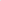 UWAGA!W przypadku nieprawidłowego zaadresowania koperty, Zamawiający nie bierze odpowiedzialności za złe skierowanie przesyłki lub jej przedterminowe otwarcie. Oferta taka nie weźmie udziału w postępowaniu.Miejsce oraz termin składania i otwarcia ofert.Miejsce i termin składania ofert:Oferty złożone po terminie będą zwrócone niezwłocznie Wykonawcom.Miejsce i termin otwarcia ofert:Otwarcie ofert:Bezpośrednio przed otwarciem ofert Zamawiający poda zebranym Wykonawcom informację o wysokości kwoty, jaką zamierza przeznaczyć na sfinansowanie zamówienia.Otwarcie ofert jest jawne i następuje bezpośrednio po upływie terminu do ich składania.Podczas otwarcia ofert podane zastaną następujące informacje: nazwy (firmy) oraz adresy Wykonawców, informacje dotyczące ceny zawartych w ofertach oraz oferowany okres gwarancji.Niezwłocznie po upływie terminu otwarcia ofert zamawiający zamieszcza na stronie internetowej informacje dotyczące:kwoty, jaką zamierza przeznaczyć na sfinansowanie zamówienia;firm oraz adresów wykonawców, którzy złożyli oferty w terminie;Ceny, terminu wykonania zamówienia, okresu gwarancji i warunków płatności zawartych w ofertach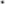 XII. Opis sposobu obliczenia ceny oferty.l. Cenę	ofertową należy podać dla całego przedmiotu zamówienia, w załączniku nr 1 do SIWZ (formularz ofertowy).2. W przypadku rozbieżności między ceną podaną cyfrą a ceną podana słownie, Zamawiający przyjmuje za cenę oferty cenę podaną słownie.3. Cenę oferty należy obliczyć jako cenę ryczałtową (art. 632 Kodeksu cywilnego) uwzględniając zakres zamówienia określony w dokumentacji przetargowej, wszelkie koszty związane z realizacją zamówienia (w tym nie wyszczególnione w dokumentacji, a niezbędne do prawidłowego wykonania przedmiotu zamówienia) jak i ewentualne ryzyko ekonomiczne. Cena powinna uwzględniać w szczególności:nadzór nad ewentualnymi robotami dodatkowymi w ramach inwestycji  wszelkie koszty bezpośrednie i pośrednie, jakie Wykonawca uważa za niezbędne dla terminowego i prawidłowego wykonania przedmiotu zamówienia, zysk Wykonawcy oraz wszystkie wymagane przepisami podatki i opłaty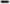 wszystkie koszty związane ze świadczeniem usługi stanowiących przedmiot zamówienia i obejmować wszystkie czynności i obowiązki Wykonawcy wymienione w SIWZ, - inne koszty niezbędne do pełnienia funkcji inspektora nadzoru, dojazdy noclegi itp.Niedoszacowanie, pominięcie lub brak rozpoznania zakresu przedmiotu umowy nie będą podstawą do żądania zmiany wynagrodzenia wskazanego w ofercie.Każdy z wykonawców może zaproponować tylko jedną cenę obejmującą całość zamówienia. Nie prowadzi się żadnych negocjacji w sprawie ceny.W cenie powinien być uwzględniony podatek od towarów i usług (VAT).Cena ma być wyrażona w złotych polskich (PLN), z dokładnością do dwóch miejsc po przecinku, cyfrowo i słownie z wyodrębnieniem należnego podatku VAT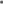 Dla porównania ofert Zamawiający przyjmuje cenę brutto obejmującą VAT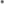 Zastosowanie przez wykonawcę stawki podatku VAT od towarów i usług niezgodnej z obowiązującymi przepisami spowoduje odrzucenie oferty.Jeżeli w postępowaniu złożona będzie oferta, której wybór prowadziłby do powstania u zamawiającego obowiązku podatkowego zgodnie z przepisami o podatku od towarów i usług, zamawiający w celu oceny takiej oferty doliczy do przedstawionej w niej ceny podatek od towarów i usług, który miałby obowiązek rozliczyć zgodnie z tymi przepisami. W takim przypadku Wykonawca, składając ofertę, jest zobligowany poinformować zamawiającego, że wybór jego oferty będzie prowadzić do powstania u zamawiającego obowiązku podatkowego, wskazując nazwę (rodzaj) usługi, której świadczenie będzie prowadzić do jego powstania, oraz wskazując jej wartość bez kwoty podatku.Do przeliczenia na PLN wartości wskazanej w dokumentach złożonych na potwierdzenie spełniania warunków udziału w postępowaniu, wyrażonej w walutach innych niż PLN Zamawiający przyjmie średni kurs publikowany przez Narodowy Bank Polski z dnia wszczęcia postępowania – jeżeli dotyczy.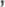 Oferta, której treść nie będzie odpowiadać treści SIWZ, z zastrzeżeniem art. 87 ust. 2 pkt 3 ustawy zostanie odrzucona (art. 89 ust. 1 pkt 2 ustawy PZP). Wszelkie niejasności i wątpliwości dotyczące treści zapisów w SIWZ należy zatem wyjaśnić z Zamawiającym przed terminem składania ofert w trybie przewidzianym w rozdziale VIII niniejszej SIWZ. Przepisy ustawy PZP nie przewidują negocjacji warunków udzielenia zamówienia, w tym zapisów projektu umowy, po terminie otwarcia ofert.XIII. Opis kryteriów. Którymi Zamawiający będzie się kierował przy wyborze oferty wraz z podaniem znaczenia tych kryteriów oraz sposobu oceny ofert.W przedmiotowym postępowaniu, Zamawiający, przy wyborze oferty najkorzystniejszej, zastosuje kryterium:Cena [C]				60%Termin płatności faktury [T]	40%Sposób obliczania punktów dla kryterium ceny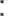 Poszczególny ofertom zostaną przyznane punkty za cenę obliczone wg poniższego wzoru:Cena oferty- max 60 pktcena brutto oferty z najniższą cenąC  = 	  x 60 pkt	cena brutto oferty badanejSposób obliczania punktów dla kryterium termin płatności faktury:W kryterium „Termin płatności faktury” D maksymalną ilość punktów, tj. 40 pkt otrzyma oferta z najdłuższym terminem płatności faktury w trakcie trwania zadania na nadzór nad dostawą i montażem paneli fotowoltaicznych, powietrznych pomp ciepła i kotłów na biomasę.Zamawiający 	będzie	ustalał	ilość	punktów	przyznaną	ofercie w kryterium „Termin płatności faktury” zgodnie z poniższym schematem:Ocena ofert w kryterium „Termin płatności faktury” zostanie dokonana w oparciu o informacje zawarte w Formularzu ofertowym, złożonym przez Wykonawcę. Wykonawca poda w Formularzu ofertowym informacje dotyczące obecności w pełnych dniach.Ostateczna ilość punktów dla każdej z ofert zostanie obliczona wg następującego wzoru:Maksymalnie oferta może otrzymać 100 punktów.Za ofertę najkorzystniejszą zostanie uznana oferta, która spełnia wszystkie wymagania niniejszej SIWZ oraz uzyska najwyższą liczbę punktów.Zamawiający zastosuje procedurę na podstawie art. 24aa ust. 1 ustawy PZP najpierw dokonanie oceny ofert, a następnie zbadanie czy wykonawca, którego oferta została oceniona jako najkorzystniejsza nie podlega wykluczeniu oraz spełnia warunki udziału w postepowaniu.Jeżeli wykonawca uchyla się od zawarcia umowy, zamawiający może zbadać, czy nie podlega wykluczeniu oraz czy spełnia warunki udziału w postepowaniu wykonawca, który złożył ofertę najwyżej ocenioną spośród pozostałych ofert.XIV. Informacja o formalnościach jakie powinny zostać dopełnione po wyborze oferty w celu zawarcia umowy w sprawie zamówienia publicznego.O wyborze najkorzystniejszej oferty Zamawiający w trybie art. 92 ust. 1 ustawy zawiadomi niezwłocznie Wykonawców, którzy złożyli oferty.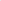 Informacje o wyborze najkorzystniejszej oferty Zamawiający zamieszcza również na swojej stronie internetowej— art. 92 ust. 2 ustawy.Z Wykonawcą wybranym w drodze niniejszego postępowania, który złoży ofertę najkorzystniejszą, zostanie zawarta umowa zgodnie z postanowieniami ustawy Pzp, Kodeksu cywilnego, wymogami SIWZ i zapisami określonym we wzorze Umowy stanowiącym Załączniki nr 2 do SIWZ.Jeżeli oferta Wykonawców ubiegających się wspólnie o udzielenie zamówienia zostanie wybrana, Zamawiający przed zawarciem umowy może wymagać przedłożenia umowy regulującej współpracę tych Wykonawców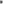 Jeżeli Wykonawca, którego oferta została wybrana, uchyla się od zawarcia umowy w sprawie zamówienia publicznego, Zamawiający może wybrać ofertę najkorzystniejszą spośród pozostałych ofert, bez przeprowadzenia ich ponownego badania i oceny, chyba, że zachodzą przesłanki unieważnienia postępowania, o których mowa w art. 93 ust. 1 ustawy.Przed zawarciem umowy Zamawiający żąda aby wykonawca złożył dokumenty dotyczące uprawnień Inspektora (poświadczone za zgodność z oryginałem decyzje o nadaniu uprawnień, oraz informacje o przynależności do Izby Inżynierów Budownictwa).XV. Istotne dla stron postanowienia. które zostaną wprowadzone do treści zawieranej umowy w sprawie zamówienia publicznego ogólne warunki umowy albo wzór urnom, jeżeli zamawiający wymaga od wykonawcy, aby zawarł z nim umowę w sprawie zamówienia publicznego na takich warunkach.Umowa zawarta zostanie z uwzględnieniem postanowień wynikających z treści SIWZ oraz danych zawartych w ofercie.Wzór umowy zawiera załącznik nr 2 do SIWZ.Przewidywane zmiany umowy zawarto we wzorze umowy stanowiącym integralną część SIWZ.Umowy w sprawach zamówień publicznych są jawne i podlegają udostępnianiu na zasadach określonych w przepisach o dostępie do informacji publicznej.XVI. Pozostałe informacje.Zamawiający nie dopuszcza składania ofert częściowych.Zamawiający nie zawiera umowy ramowej.Zamawiający nie przewiduje zamówień o których mowa w art. 67 ust. 1 pkt 6 ustawyZamawiający nie przewiduje ofert wariantowych.Zamawiający nie przewiduje rozliczeń w walutach obcych.Zamawiający nie przewiduje wyboru najkorzystniejszej oferty z zastosowaniem aukcji elektronicznej.Zamawiający nie określa w opisie przedmiotu zamówienia wymagań określonych w art. 29 ust. 4 ustawy.Zamawiający nie przewiduje zwrotu kosztów udziału w postępowaniu.W sprawach nieuregulowanych w niniejszej SIWZ zastosowanie mają Ustawa z dnia 29 stycznia  2004 r. — Prawo zamówień publicznych (Dz. U. z 2015 r. poz. 2164 ze zm.) oraz Rozporządzenie Ministra Rozwoju z dnia 26 lipca 2016 r. w sprawie rodzajów dokumentów, jakich może żądać zamawiający od wykonawcy w postępowaniu o udzielenie zamówienia (Dz. U. z 2016 r., poz. 1 126).Wymogi dotyczące umów o podwykonawstwo zawarto we wzorze umowy stanowiącym integralną część SIWZ (załącznik nr 3 do SIWZ)XVII. Pouczenie o środkach ochrony prawnej przysługujących Wykonawcy w toku postepowania o udzielenie zamówienia.Wykonawcom i innym osobom, o których mowa w art. 179 ustawy, którzy mieli interes w uzyskaniu danego zamówienia oraz ponieśli lub mogą ponieść szkodę w wyniku naruszenia przez Zamawiającego przepisów ustawy, przysługują odpowiednio środki ochrony prawnej o których mowa w dziale VI ustawy.Odwołanie - na podstawie art. 180 ust. 2 pkt 2-6ustawy, odwołanie przysługuje wyłącznie wobec czynności:określenia warunków udziału w postępowaniuwykluczenia odwołującego z postępowania o udzielenie zamówienia,odrzucenia oferty odwołującego.opisu przedmiotu zamówienia.wyboru najkorzystniejszej oferty.Odwołanie powinno wskazywać czynności lub zaniechania czynności zamawiającego, której zarzuca się niezgodność z przepisami ustawy, zawierać zwięzłe przedstawienie zarzutów, określać żądanie oraz wskazywać okoliczności faktyczne i prawne uzasadniające wniesienie odwołania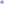 Odwołanie wnosi się do Prezesa Krajowej Izby Odwoławczej w formie pisemnej w postaci papierowej albo w postaci elektronicznej, opatrzone odpowiednio własnoręcznym podpisem albo kwalifikowanym podpisem elektronicznym. Odwołanie wnosi się w terminie 5 dni od dnia przesłania informacji o czynności zamawiającego stanowiącej podstawę jego wniesienia — jeżeli zostały przesłane w sposób określony w art. 180 ust. 5 zdanie drugie ustawy albo w terminie 10 dni — jeżeli zostały przesłane w inny sposób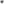 Na podstawie art. 181 ust. 1 ustawy Wykonawca może poinformować zamawiającego w terminie przewidzianym do wniesienia odwołania o niezgodnej z przepisami ustawy czynności podjętej przez niego lub zaniechaniu czynności, do której jest on zobowiązany na podstawie ustawy, na które nie przysługuje odwołanie na podstawie art. 180 ust 2 ustawy.Skarga do sądu.Zgodnie z art. 198a ust. 1 na orzeczenie Krajowej Izby Odwoławczej stronom oraz uczestnikom postępowania odwoławczego przysługuje skarga do sądu. Skargę wnosi się do sądu okręgowego właściwego dla siedziby albo miejsca zamieszkania zamawiającego (art. 198b ust. 1 ustawy). Skargę wnosi się za pośrednictwem Prezesa Izby w terminie 7 dni od dnia doręczenia orzeczenia Izby, przesyłając jednocześnie jej odpis przeciwnikowi skargi. Złożenie skargi w placówce pocztowej operatora wyznaczonego w rozumieniu ustawy z dnia 23 listopada 2012 r.- Prawo pocztowe (Dz. U. 2012 poz. 1529) jest równoznaczne z jej wniesieniem. Skarga powinna czynić zadość wymaganiom przewidzianym dla pisma procesowego oraz zawierać oznaczenie zaskarżonego orzeczenia, przytoczenie zarzutów, zwięzłe ich uzasadnienie, wskazanie dowodów, a także wniosek o uchylenie orzeczenia lub o zmianę orzeczenia w całości lub w części. W postępowaniu toczącym się na skutek wniesienia skargi nie można rozszerzyć żądania odwołania ani występować z nowymi żądaniami.Zasady i tryb postepowania w zakresie korzystania środków ochrony prawnej określone zostały w dziale VI ustawy.	XVIII. Wzory oświadczeń i dokumentów, stanowiące załączniki do SIWZ:RODZAJ INSTALACJIBaranów 
SandomierskiGorzyceNowa
DębaHorynic-
ZdrójLubaczów gminaLubaczów 
miastoNarolEnergia słonecznaIlośćIlośćIlośćIlośćIlośćIlośćIlośćIlość SUMAInstalacja fotowoltaiczna o mocy min.2,1kW (8%VAT)052247727Instalacja fotowoltaiczna o mocy min.2,4kW (8%VAT)2161323181623111Instalacja fotowoltaiczna o mocy min.3kW  (8%VAT)88108112291348742600Instalacja fotowoltaiczna o mocy min.2,1kW (23%VAT)01100114Instalacja fotowoltaiczna o mocy min.2,4kW (23%VAT)011422111Instalacja fotowoltaiczna o mocy min.3kW  (23%VAT)2647435271520183Energia z biomasyKocioł centralnego ogrzewania opalany biomasą 15 kW 31000105Kocioł centralnego ogrzewania opalany biomasą 20 kW 5100129229Kocioł centralnego ogrzewania opalany biomasą 25 kW100172011Energia aerotermalnaPowietrzna pompa ciepła o mocy min. 5,3kWc + zasobnik ciepłej wody użytkowej min.200L7179084247Powietrzna pompa ciepła o mocy min. 5,3kWc + zasobnik ciepłej wody użytkowej min.300L1310772418988MIEJSCE:Urząd Gminy Lubaczówul. Jasna 1,37-600 LubaczówPokój  4 - sekretariatTERMIN:do dnia 06.04.2018 r.do godz. 11:00MIEJSCE:Urząd Gminy Lubaczówul. Jasna 1,37-600 Lubaczów Pokój nr 6 - sala naradTERMIN:dnia 06.04.2018 r.o godz. 11:15a) termin płatności faktury 7 dni – 0 pkt, b) termin płatności faktury 14 dni – 20 pkt,c) termin płatności faktury 21 dni – 30 pkt,d) termin płatności faktury 30 dni – 40 pktŁączna ilość punktów= C+DZałącznik Nr 1 do SIWZFormularz ofertowyZałącznik Nr 2 do SIWZWzór umowyZałącznik Nr 3 do SIWZOświadczenie Wykonawcy dotyczące spełnienia warunków udziału w postepowaniu w trybie art. 25a ustawy;Załącznik Nr 4 do SIWZOświadczenie o braku podstaw do wykluczenia z postępowaniaZałącznik Nr 5 do SIWZWykaz osóbZałącznik Nr 6 do SIWZOświadczenie o przynależności lub braku przynależności do grupy kapitałowejZałącznik nr 7 do SIWZZałącznik Nr 8  do SIWZWzór zobowiązaniaWykaz usług